Buzzy bees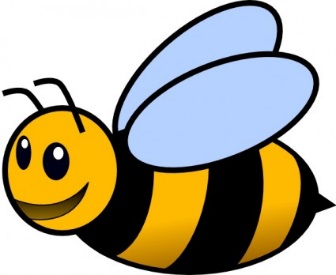 There were 19 bees sitting in their hive. 5 flew away to get some pollen. How many bees were left in the hive?One day, 52 bees were buzzing in a garden. 12 flew home suddenly. How many bees were left in the garden?There are 47 bees in a colony. 44 are males. How many are females?The sun was shining and 76 bees were trying to get pollen from a flower. 23 bees gave up and went elsewhere. How many bees were still at the flower?There were 63 bees sleeping in their hive. 21 woke up. How many bees were still asleep?There were 125 flowers in a meadow. A lawnmower accidently cut down 13! How many flowers were left?There were 58 drones in a colony and 25 got sent on a mission. How many drones were left at home?Out of 88 larvae in a colony, only 35 hatched into bees. How many larvae did not hatch?The bees make 132 jars of honey in a year. The farmer is left with 28 jars in the shop. How many jars has he sold?Now try writing some bee problems for someone in your family to solve.